RwandaRwandaRwandaRwandaJuly 2028July 2028July 2028July 2028MondayTuesdayWednesdayThursdayFridaySaturdaySunday12Independence Day3456789Liberation Day10111213141516171819202122232425262728293031NOTES: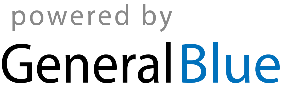 